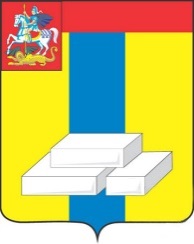                      ОБЩЕСТВЕННАЯ ПАЛАТА                        ГОРОДСКОГО ОКРУГА ДОМОДЕДОВО  МОСКОВСКОЙ ОБЛАСТИ 142000, Московская область, г. Домодедово, ул. Каширское шоссе, дом 70,  тел. (849679) 4-18-66Протокол заседания Совета Общественной палатыгородского округа Домодедово Московской области от 14.12.2020г.г. Домодедово 	Место проведения:	Домодедово, ул. Каширское ш.,	д. 70.  	Время проведения:	11.00Присутствовали: Тимофеева Л. В., Еприкян С.Ш., Лаврухин И.А., Литвинов Е.П., Злакоманова Е.В., Вихор С.П., Каграманян Д.С., Губер Т.А., Кузьмина В.С., Щеглова Н.В.Отсутствовали:  Радзинская Л.В., Абдурахманов Э.А.. Повестка дня:Рассмотрение и утверждение Кодекса этики Общественной палаты городского округа Домодедово Московской области.Рассмотрение и утверждение Положения консультантов - экспертов Общественной палаты городского округа Домодедово Московской области. 3. Рассмотрение вопроса о разделении комиссии по образованию, науке, миграционной политике, межнациональным и межконфессиональным отношениям на:-  комиссия по образованию, науке; - комиссия по миграционной политике, межнациональным и межконфессиональным отношениям. 4. Рассмотрение графика приёма населения членами Общественной палаты городского округа Домодедово на 2021 год.Разное.Тимофеева Л.В. – председатель Общественной Палаты городского округа Домодедово, ознакомившая членов Совета ОП с повесткой дня.По первому вопросу повестки дня:  Выступили: Тимофеева Л.В. - председатель Общественной палаты городского округа Домодедово, предложившая рассмотрение и утверждение Кодекса этики Общественной палаты городского округа Домодедово Московской области.Проголосовало: 9 чел.За – 9.Против- 0.Воздержались-0.Решили: Утвердить Кодекс этики Общественной палаты городского округа Домодедово Московской области.По второму вопросу повестки дня: Выступили: Тимофеева Л.В. - председатель Общественной палаты городского округа Домодедово предложившая рассмотрение и утверждение Положения о консультантах - экспертах Общественной палаты городского округа Домодедово Московской области.Проголосовало: 9 чел.За – 9.Против- 0.Воздержались-0.Решили: Утвердить Положение о консультантах - экспертах Общественной палаты городского округа Домодедово Московской области.По третьему вопросу повестки дня: Выступили: Еприкян С.Ш. – заместитель председателя Общественной палаты городского округа Домодедово, который предложил рассмотреть вопрос о разделении комиссии по образованию, науке, миграционной политике, межнациональным и межконфессиональным отношениям. Проголосовало: 9 чел.За – 5.Против- 4.Воздержались-0.Решили: Одобрить разделение комиссии по образованию, науке, миграционной политике, межнациональным и межконфессиональным отношениям на:-  комиссию по образованию, науке; - комиссию по миграционной политике, межнациональным и межконфессиональным отношениям. И вынести данный вопрос на утверждение на Пленарное заседание  Общественной палаты.По четвертому вопросу повестки дня: Выступили: Тимофеева Л.В. - председатель Общественной палаты городского округа Домодедово, которая  предложила  рассмотрение и утверждение графика приёма населения членами Совета Общественной палаты городского округа Домодедово на 2021 год.Проголосовало: 9 чел.За – 9.Против- 0.Воздержались-0.Решили:  Утвердить график приёма населения членами Общественной палаты городского округа Домодедово на 2021 год. Выступили: Тимофеева Л.В. - председатель Общественной палаты городского округа Домодедово предложила рассмотреть вопрос об освобождении Абдурахманова Э.А. от должности председателя комиссии по архитектурному облику населённых пунктов городского округа (деревень), благоустройству территорий, экологии и природопользованию (сохранению лесов) по его желанию и оставить его членом этой же комиссии. Проголосовало: 9 чел.За – 9.Против- 0.Воздержались-0.Председатель Общественной палаты городского округа Домодедово                                                                                                 Л.В. ТимофееваОтветственный секретарь Общественной палаты Городского округа Домодедово                                                                                  Н.В. Щеглова 